ПОЛОЖЕНИЕОТБОРОЧНОГО (МУНИЦИПАЛЬНОГО) ТУРА РЕСПУБЛИКАНСКОГО КОНКУРСА«МОЯ ПРОФЕССИЯ - IТ»Настоящее Положение определяет цели, задачи, порядок проведения и условия данного конкурса (далее по тексту — Конкурс).Организаторы конкурса1.1. Организаторами проведения конкурса являются:Министерство инноваций, цифрового развития и инфокоммуникационных технологий Республики Саха (Якутия);Министерство образования и науки Республики Саха (Якутия);НП «Ассоциация развития ИТ-отрасли Республики Саха (Якутия)»;Соорганизаторы конкурса:МКУ «УО МО «Оймяконский улус (район)»;МБОУ «Ючюгейская СОШ им.П.В.Заболоцкого».По вопросам общей координации и организации конкурса формируется Организационный комитет по проведению отборочного тура республиканского конкурса «Моя профессия  IT» (далее по тексту — Оргкомитет). 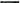 По вопросам разработки и оценки заданий для участников конкурса формируется экспертная Комиссия отборочного тура республиканского конкурса «Моя профессия — IT» (далее по тексту — Комиссия). Состав Комиссии утверждается решением Оргкомитета.Основные термины и определенияИнформационные партнеры — организации, оказывающие информационную поддержку конкурсу.Оператор юридическое лицо или индивидуальный предприниматель, определяемый Оргкомитетом, в функции которого входит аккумулирование денежных средств, предусмотренных на организацию конкурса.Спонсор — любая коммерческая организация, оказавшая материальную помощь в виде ценных призов или денежных средств на безвозмездной основе.II. Цели и задачи конкурсаЦелью конкурса является развитие экосистемы инновационного предпринимательства и ее участников посредством поддержки и профессиональной ориентации молодежи Оймяконского улуса в сфере информационных технологий.Задачи конкурса:активное вовлечение молодежи в области информационных технологий; популяризация информационных технологий в Оймяконском улусе; развитие инновационного движения в сфере информационных технологий; привлечение интереса молодежи к перспективным и востребованным специальностям; поддержка и стимулирование творчества молодежи в области информационных технологий; поддержка инициатив предпринимателей; отбор наиболее талантливых команд из образовательных организаций, которые получат возможность принять участие в Республиканском этапе «Моя профессия  IT».III. Участники конкурса3.1. Участники конкурса являются учащиеся с 7 по 11 классы средних общеобразовательных школ Оймяконского улуса.IV. Сроки и место проведения конкурсаконкурс проводится дистанционно с 17-19 марта 2022г.V. Этапы и порядок проведения КонкурсаКонкурс является ежегодным республиканским мероприятием.Для участия каждая школа должна подать групповуюзаявку.Команды формируются внутри средних общеобразовательных школ.Образовательная организация может подать одну или несколько заявок на участие, каждый участник может входить в состав только одной команды. К командам должен быть прикреплен сопровождающий.Полномочия Сопровождающего:Связь с организаторами и иными лицами Оргкомитета;Обеспечение безопасности участников в отсутствии их законных представителей;Ответственность за участников вне рабочего времени.Командные заявки формируются представителем образовательной организации, в соответствии с Приложением N1 настоящего Положения, и направляются по электронной почте в адрес Оргкомитета конкурса.Этап (предварительный отбор)проводится путем участия и отбора команд согласно Положения о муниципальных этапах республиканского конкурса «Моя профессия — ИТ» (ИТ-хакатон). Организаторами этапов являются муниципальные оргкомитеты, создаваемые в улусах, районах, городских округах органами муниципальной власти или по их поручению. Команда должна представить разработанный проект, согласно заданиям от Организаторов, членам Комиссии в формате презентации и видео-демонстрации работоспособности прототипа (регламент выступления — не более 5 минут: З минуты на выступление и 2 минуты на демонстрацию прототипа).Для оценки судей команды представляют программный продукт, функционирующий хотя бы на уровне прототипа.Проект должен быть полностью разработан в ходе мероприятия, не должен являться развитием уже существующего программного продукта, не повторять функциональность уже существующих программных продуктов. В целях создания программного продукта не допускается модификация свободно распространяемых программных средств.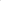 Победителями конкурса признаются команды, а также отдельные лица (номинанты), набравшие наибольшее количество баллов, в соответствии с критериями оценивания. Решение об итогах конкурса принимается Оргкомитетом, оформляется протоколом и доводится до всех участников конкурса и сми.Награждение:место — Участники команды награждаются призами и дипломами I степени.место — Участники команды награждаются призами и дипломами II степени.место — Участники команды награждаются призами и дипломами III степени.5.7. По каждому направлению всех категорий предусматриваются отдельные номинации: «Лучший менеджер», «Лучший программист» и «Лучший дизайнер». Решение о присуждении отдельных номинаций принимается Комиссией. Номинанты награждаются призами.Всем участникам выдается сертификат об участии в конкурсе.Для участия в хакатонах участники используют собственную компьютерную технику с установленным программным обеспечением, мобильные устройства, другую технику и оборудование, необходимое для участия в конкурсе.Организатор предоставляет командам: доступ в сеть Интернет, не менее пяти точек для подключения электропитания, свободный доступ к местам общего пользования, свободный доступ к местам отдыха.Командам запрещается использовать программное обеспечение, нарушающее работу систем Организатора хакатона и создающее возможность изменения результатов Конкурса.В случае систематического нарушения общественного порядка либо несоблюдения правил хакатона Администратор как представитель Организатора имеет право дисквалифицировать участника либо команду, в которую участник входит, и удалить дисквалифицированных участников с площадки проведения хакатона.Команды имеют право самостоятельно распределять время на работу и время отдыха.Регистрацией участников для участия в конкурсе участник подтверждает свое согласие с условиями Конкурса, определенными в настоящем Положении.Отдельно в каждой школе-участнике формируются команды СМИ, которые состоят из 3-6 обучающихся (юнкоры школ) любого возраста и одного руководителя. Задачей команд СМИ является освещение событий во время хакатона, в свободной форме (интервью, фоторепортаж, новостной репортаж и т.д.) Ссылку на свой материал команда СМИ отправляет Оргкомитету во время проведения хакатона (ютуб, инстаграм). Награждение команд СМИ:место — Участники команды награждаются призами и дипломами I степени.место — Участники команды награждаются  дипломами II степени.место — Участники команды награждаются дипломами III степени.VI. Финансирование конкурсаПризы для победителей конкурса оплачиваются из средств спонсоров и иных источников.Мероприятия по сбору и распределению спонсорских средств и пожертвований реализуются Оператором.VII. Авторские праваАвторские права на созданные в рамках хакатона проекты сохраняются за Участниками Хакатона. Организаторы Конкурса оставляют за собой право некоммерческого использования работ Участников по завершении Конкурса с целью повышения уровня общественного внимания к результатам его деятельности.Организатор и партнеры не несут ответственности в случае возникновения проблемных ситуаций, связанных с копированием готовых решений, а работы, оказавшиеся в такой ситуации, с участия в хакатоне снимаются.Требования по обеспечению безопасности несовершеннолетних детей участниковВсе организованные перевозки групп детей участников Конкурса, в обязательном порядке должны быть согласованы с Госавтоинспекцией. При организации автоперевозок групп детей необходимо неукоснительно соблюдать Правила организованной перевозки группы детей автобусами утвержденного постановлением Правительства Российской Федерации от 17 декабря 2013 г. N 1 177 «Об утверждении Правил организованной перевозки группы детей автобусами».Приказом определить руководителей групп (сопровождающего), ответственного за безопасность детей в пути и во время пребывания по месту проведения мероприятий.Проводить инструктаж по вопросам комплексной безопасности, как с руководителями, так и с детьми-участниками Конкурса.Контактные данные Организаторов:Электронная почта – karpova_lidiya90@mail.ruТелефон – 89640766723 - Сивцева Оксана Алексеевна                   89644175678 – Киприянова Анисья ВикторовнаПРИЛОЖЕНИЕ к Положению отборочного этапа конкурса «Моя профессия — IТ» от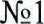 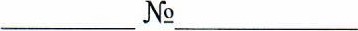 Форма заявки Ф.И.О., должность представителя образовательной организации:Согласие родителя (законного представителя) на обработку персональных данных несовершеннолетнего, заполняется в соответствии с формой:СОГЛАСИЕ родителя (законного представителя) на обработку персональных данных несовершеннолетнегоя,  (ФИО родителя), зарегистрированный по адресу:  паспорт: (серия, номер) выдан дата являюсь законным представителем несовершеннолетнего(ФИО) на основании ст. 64 п. 1 Семейного кодекса РФ.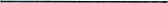 Настоящим даю свое согласие на обработку в ГАУ «Технопарк «Якутия» персональных данных моего несовершеннолетнего ребенка(ФИО), относящихся исключительно к перечисленным ниже категориям персональных данных: фамилия, имя, отчество;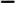 — пол;  дата рождения; e-mail;  номер телефона.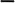 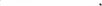 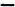 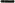 Данное Согласие действует до достижения целей обработки персональных данных в ГАУ «Технопарк «Якутия» или до отзыва данного Согласия. Данное Согласие может быть отозвано в любой момент по моему письменному заявлению.Я подтверждаю, что, давая настоящее согласие, я действую по своей воле и в интересах ребенка, законным представителем которого являюсь.Дата: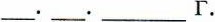 Подпись: 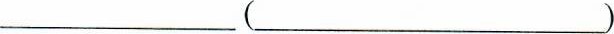 «УТВЕРЖДАЮ»«УТВЕРЖДАЮ»Начальник МКУ «УО МО «Оймяконский улус (район)»Директор МБОУ «Ючюгейская СОШ им.П.В.Заболоцкого» Д.С.Фасхутдинова ___________ В.К.Карпова_______________Ф.И.О.Команда /РольДата рожденияE-mailНомер телефонаУчебноезаведениеОбработка персональных данных1.ИвановИванИвановичКомандаПрограмм ист08.04.2000 г.123@m ail.ru8 (914)000-00-01МБОУ МО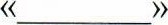 РС(Я),9 классИмеется согласие на обработку персональных данных еника2.З.